World War II1939-1945Who was fighting?Allies: Great Britain, France, Soviet Union, United States (after Dec. 1941)Axis Powers: Germany, Austria, Italy, JapanMeanwhile in Russia...The Soviet Union began in December 1922 and had a ____________________ governmentVladimir Lenin: a leader of the ____________________ until his death in 1924Josef Stalin: __________________ (General Secretary) of Soviet Union, 1922 -1953Cruel and paranoid leader who terrorized and murdered citizens under his controlPurges: arresting and killing “enemies” of the countryGulags: forced ________________ camps for enemies of the Communist Party and convictsStart of World War IIGerman Soviet Non-Aggression Pact (August 1939)Hitler and Stalin signed a non-aggression _____________They promised that neither country would attack the other On September 1, 1939, the German army invaded _________, starting World War II_______________ and Great Britain quickly declared war on GermanyWorld War IIMay 1940: Germany turns west and invades France and the NetherlandsGermany uses a “________________” to quickly and effectively attackBlitzkrieg: “_____________________ War”; use of both air attacks and ground attacks with tanksBritish troops were forced to ____________________ to Dunkirk in northern France and escape back to EnglandJune 1940: __________________ surrenders to GermanyBattle of Britain and the BlitzIn the fall of 1940, the German Luftwaffe (Air Force) repeatedly bombed ____________________ and other industrial cities in EnglandThis was an attempt to destroy war supplies and _________________ the British peopleJune 1941: Hitler breaks the Non-Aggression pact by invading the _____________The Soviet Union now with the ___________________Major turning point in the warUnited StatesLend Lease Act: the United States “__________________” military supplies to Britain, France, and the Soviet UnionUSA proclaimed ______________________ but openly supported AlliesPearl Harbor (December 7, 1941): Japanese attack US Naval baseUnited States declares war on _______________ (ally of Germany)Allied leaders agreed to fight until an “unconditional surrender”Countries learned from their mistakes in WWISeptember 1943: ____________________ sign treatyAllied Air Raids: British and America air raids on cities in Nazi controlled EuropeJune 6, 1944: D-DayAllied forces invade Europe on the beaches of ____________________August 24, 1944: France is _____________________End of World War IIDuring the winter of 1944-1945, Hitler tried to save the war effortBattle of the Bulge: December 1944 – January 1945Germany ___________________ on May 8, 1945V-E Day: _____________________ in EuropeAdolf Hitler committed suicide in his bunker in Berlin on April 30, 1945On August 15, 1945, ________________ surrendered, ending the war in the PacificPotsdam Conference: meeting held between the Allied leaders Leaders needed to decide how to punish _____________________ and how to create post-war orderWhat did they decide?_______________________________ of GermanyGermany and Berlin will be divided into _____________ zonesEach zone will be occupied by an Allied country___________________________ of Nazi war criminalsImpact of World War IIWorld War II was the _______________________ military conflict in historyOver 60 million people (soldiers and ______________________) were killedDeaths by country:France: 550,000Germany: 7-9 millionItaly: 450,000Japan: 2-3 millionPoland: 5 millionSoviet Union: 21-28 millionUnited Kingdom: 450,000United States: 420,000      The Holocaust      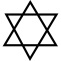 Between 1941 and 1945, Jewish people were murdered in the largest ________________ of the 20th centuryHolocaust: a destruction of slaughter on a mass scaleGenocide: deliberate killing of a large group of people, especially a particular ethnic group or nation________________: hostility towards and hatred of Jewish peopleBy 1945, _______ million people were murdered.Beginning in the 1930s, Adolf Hitler and Nazi Germany began to target and _________________ the Jewish people in Germany“Master Race: the Nazi theory that there was a master or superior race of non-Jewish _____________________________________ Race: Caucasians with European heritage__________ features (blonde hair, blue eyes) were the main exampleScapegoat: Jewish people were also used to place blame for problems in Germany and WWINazi officials eventually came up with a policy known as the “Final Solution” to the Jewish Question_________________________: Germany’s plan during World War II to systematically rid the world of the Jewish populationLed to creation of ghettos, concentration camps, and mass murderWho else was targeted during the Holocaust?__________________________/Political enemiesPeople with mental disorders and physical disabilitiesPeople of other ________________________Nuremburg Laws of 1935: government laws that excluded Jews from society and took away their ________________ as citizensDefined who was JewishOutlawed marriage between Jews and AryansJews had to wear __________________________Jewish children could only attend Jewish schoolsGhettos: segregated parts of cities where all Jews were forced to liveFood rations and conditions were very poorMajor ghettos in Warsaw and LodzConcentration CampsLabor Camps: Buchenwald and Dachau in GermanyDeath Camps: Auschwitz and Chelmno in PolandAuschwitz____________________ was the largest camp during the HolocaustPrisoners were forced to give up their belongings, live in cramped conditions, work hard labor, and live on little to no foodChildren and the elderly were usually killed immediatelyBetween 1.1 and ___________ million people were murdered hereAt the camps...Prisoners were forced to do hard labor and many were ________________ to deathForced to obey Nazis and were killed if they did notMany people died from starvation and mistreatmentMedical Experiments: Nazi scientists also used prisoners for medical ___________Josef Mengele organized this programResistance to the Nazis/HolocaustThere was not much ______________ from Jews until it was too late to do anythingJewish people had been __________________ for hundreds of yearsMany Jews though if they followed the rules and waited, it would change and get betterSmall, unorganized resistance groups were throughout GermanyNone were ever successfulApproximately ________________ German citizens were killed for some type of resistanceDie Weisse Rose: members of this group were arrested and murdered for passing out fliers speaking out against the Nazi Party and the warLiberation of the Camps...____________________ of the camps by Allied soldiers began as troops moved into Germany and PolandUS forces liberated Buchenwald then the rest of the camps in 1945“Liberators confronted unspeakable conditions in Nazi camps, where piles of corpses lay unburdened”The Holocaust by the numbers..._________ million people were murdered_________ million victims were Jewish63% of the Jewish people in Europe died91% of the Jews in Poland were murdered3.5 million European Jews survived